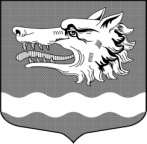 СОВЕТ ДЕПУТАТОВ   МУНИЦИПАЛЬНОГО   ОБРАЗОВАНИЯ
Раздольевское сельское поселение муниципального образования                                 Приозерский муниципальный район Ленинградской областиРЕШЕНИЕ03 июля 2017 года                                                                                      № 92В целях приведения формы контракта с главой администрации муниципального образования Раздольевское сельское поселение в соответствие с Федеральным законом от 06.10.2003 года  № 131- ФЗ                           «Об общих принципах организации местного самоуправления в Российской Федерации» (в редакции Федерального закона от 03.04.2017г. № 64-ФЗ), Федеральным законом от 02.03.2007 г.  № 25- ФЗ «О муниципальной службе в Российской Федерации» (в редакции Федерального закона от 03.04.2017г.  № 64-ФЗ), совет депутатов муниципального образования Раздольевское сельское поселение муниципального образования Приозерский муниципальный район Ленинградской области РЕШИЛ:1. Внести в форму контракта с главой администрации муниципального образования Раздольевское сельское поселение, утвержденную решением совета депутатов муниципального образования Раздольевское сельское поселение муниципального образования Приозерский муниципальный район Ленинградской области от 21.10.2014 г. № 08, следующие изменения и дополнения:1) подпункт 2.2.2. пункта 2.1. раздела 2 «Права и обязанности Главы администрации» изложить в следующей редакции:«2.2.2. соблюдать ограничения, запреты, исполнять обязанности, которые установлены Федеральным законом от 25.12.2008 г.  № 273-ФЗ «О противодействии коррупции», Федеральным законом от 03.12 2012г. № 230-ФЗ «О контроле за соответствием расходов лиц, замещающих государственные должности, и иных лиц их доходам», Федеральным законом от 07.05. 2013г. № 79-ФЗ «О запрете отдельным категориям лиц открывать и иметь счета (вклады), хранить наличные денежные средства и ценности в иностранных банках, расположенных за пределами территории Российской Федерации, владеть и (или) пользоваться иностранными финансовыми инструментами», соблюдать иные ограничения, связанные с прохождением муниципальной службы, осуществлением полномочий Главы администрации;»;2) подпункт 2.2.7. пункта 2.1. раздела 2 «Права и обязанности Главы администрации» дополнить абзацем третьим следующего содержания:«Представлять сведения о своих доходах, расходах, об имуществе и обязательствах имущественного характера, а также сведения о доходах, расходах, об имуществе и обязательствах имущественного характера своих супруг (супругов) и несовершеннолетних детей Губернатору Ленинградской области в порядке, установленном законом Ленинградской области.»;3) подпункт 10.2.2. пункта 10.2. раздела 10 «Основания прекращения контракта» после слов «и областными законами» дополнить словами:                          «а также в связи с несоблюдением Главой администрации ограничений, запретов, неисполнением обязанностей, которые установлены Федеральным законом от 25 декабря 2008 года № 273-ФЗ «О противодействии коррупции», Федеральным законом от 3 декабря 2012 года № 230-ФЗ «О контроле за соответствием расходов лиц, замещающих государственные должности, и иных лиц их доходам», Федеральным законом от 7 мая 2013 года № 79-ФЗ «О запрете отдельным категориям лиц открывать и иметь счета (вклады), хранить наличные денежные средства и ценности в иностранных банках, расположенных за пределами территории Российской Федерации, владеть и (или) пользоваться иностранными финансовыми инструментами», выявленными в результате проверки достоверности и полноты сведений о доходах, расходах, об имуществе и обязательствах имущественного характера, представляемых в соответствии с законодательством Российской Федерации о противодействии коррупции;».2. Настоящее решение подлежит опубликованию в средствах массовой информации и вступает в силу с момента опубликования.Глава муниципального образования                                                А.В. Долгов Н.В. Романенко66-725Разослано: дело-3, прокуратура-1.О внесении изменений и дополнений в решение совета депутатов муниципального образования Раздольевское сельское поселение МО Приозерский муниципальный район Ленинградской области от 21.10.2014 года № 08 «Об утверждении формы контракта с главой администрации муниципального образования Раздольевское сельское поселение»